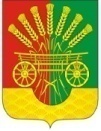 АДМИНИСТРАЦИЯ ЧЁРНООТРОЖСКОГО СЕЛЬСОВЕТА САРАКТАШСКОГО РАЙОНА ОРЕНБУРГСКОЙ ОБЛАСТИП О С Т А Н О В Л Е Н И Е01.10.2021                                    с. Черный Отрог                                    № 124-пО проведении публичных слушаний по согласованию отклонения от предельных минимальных отступов от границ соседнего земельного участка  со строящимися: индивидуальным жилым домом по адресу: Оренбургская область, Саракташский район, с. Черный Отрог, ул. Рабочая, д. 14; зданием контрольно-пропускного пункта на земельном участке по адресу Оренбургская область, Саракташский район, с. Черный Отрог, ул. Пионерская, 2 лС целью обсуждения и выявления мнений жителей муниципального образования Чёрноотрожский сельсовет Саракташского района Оренбургской области на основании статей 45, 46 Градостроительного кодекса Российской  Федерации от 29.12.2004 №190-ФЗ, статьи 16 Федерального закона № 131-ФЗ «Об общих принципах организации местного самоуправления в Российской Федерации» от 06.10.2003, статьи 4 Закона Оренбургской области  от 21.02.1996 «Об организации местного самоуправления в Оренбургской области», статей 5, 14 Устава муниципального образования Чёрноотрожский сельсовет Саракташского района Оренбургской области, Положением об организации и проведении публичных слушаний или общественных обсуждений в сельском поселении Чёрноотрожский сельсовет Саракташского района Оренбургской области, утвержденных Решением Совета депутатов от 30.03.2021 №41, Правилами землепользования и застройки муниципального образования Чёрноотрожский сельсовет Саракташского района Оренбургской области, утвержденных Решением Совета депутатов Чёрноотрожского сельсовета                № 29 от 28.12.2020, на основании заявления Мавлембердиной З.Ф. № М-32 от 24.09.2021,  заявления ООО «Оренбив» № О-33 от 29.09.2021  1. Создать комиссию по организации работы и проведению публичных слушаний и утвердить её  состав согласно приложению к настоящему постановлению.2. Комиссии по организации проведения публичных слушаний подготовить и провести публичные слушания по согласованию отклонения от предельных минимальных отступов от границ соседнего земельного участка со строящимися: индивидуальным жилым домом по адресу: Оренбургская область, Саракташский район, с. Черный Отрог, ул. Рабочая, д. 14; зданием контрольно-пропускного пункта на земельном участке по адресу Оренбургская область, Саракташский район, с. Черный Отрог, ул. Пионерская, 2л.3. Провести публичные слушания по адресу: Оренбургская область, Саракташский район, село Чёрный отрог, ул. Центральная, д. 3, здание администрации Чёрноотрожского сельсовета, 12 октября  2021 года в 17 часов 10 минут.4. Определить местом сбора предложений и замечаний всех заинтересованных лиц по вопросу, выносимому на публичные слушания в здании администрации Чёрноотрожского сельсовета по адресу: Оренбургская область, Саракташский район, с. Черный Отрог, ул. Центральная, д. 3, кабинет 2 и установить срок подачи замечаний и предложений  до 11 октября  2021 года.5. Назначить лицом, ответственным за сбор и обобщение предложений и замечаний населения по согласованию отклонения от предельных минимальных отступов от границ соседнего земельного участка со строящимися:  индивидуальным жилым домом по адресу: Оренбургская область, Саракташский район, с. Черный Отрог, ул. Рабочая, д. 14; зданием контрольно-пропускного пункта на земельном участке по адресу Оренбургская область, Саракташский район, с. Черный Отрог, ул. Пионерская, 2л,  специалиста 1 категории по налогам и управлению муниципальным имуществом администрации Чёрноотрожского сельсовета Игнатенко О.Н. 6. При проведении публичных слушаний руководствоваться Указом Губернатора Оренбургской области от 17.03.2020 № 112-ук «О мерах по противодействию распространению в Оренбургской области новой коронавирусной инфекции ( 2019-nCoV)», а именно с обязательным соблюдением мер личной профилактики (социальная дистанция не 1,5 метров друг от друга, использование средств индивидуальной защиты: маски, перчатки, антисептические средства).8. Информацию о проведении публичных слушаний, заключение и постановление по итогам  публичных слушаний разместить на официальном сайте муниципального образования Чёрноотрожский сельсовет Саракташского района Оренбургской области.9. Председателю комиссии по проведению публичных слушаний  представить главе администрации Чёрноотрожского сельсовета  заключение по результатам публичных слушаний.   10. Настоящее постановление вступает в силу с момента его подписания и подлежит размещению на официальном сайте муниципального образования Чёрноотрожский сельсовет Саракташского района Оренбургской области.11. Контроль за выполнением данного постановления оставляю за собой.Глава сельсовета                                                                            З.Ш. ГабзалиловРазослано: членам комиссии, прокуратуре района, места для обнародования НПА, официальный сайт Черноотрожского сельсовета, в дело.Приложение к постановлению администрации Чёрноотрожского  сельсовета Саракташского района Оренбургской областиот  01.10.2021  № 124-п Состав комиссии по организации работы и проведению публичных слушаний1. Понамаренко  Оксана  Сергеевна – председатель комиссии, заместитель главы администрации муниципального образования Чёрноотрожский сельсовет2. Игнатенко Ольга Николаевна -  секретарь комиссии, специалист 1 категории по налогам и управлению муниципальным имуществом администрации муниципального образования Чёрноотрожский сельсовет.     Члены комиссии:Власенко Денис Дмитриевич – главный архитектор Саракташского района (по согласованию);Валитов Габтылхак Хуснулхакович - председатель Совета депутатов Чёрноотрожского сельсовета;Ярмольчик Андрей Михайлович  - специалист 1 категории администрации муниципального образования Чёрноотрожский сельсовет.